○単元（題材）や授業内の前後で子どもの考えの量・質がどのように変化したかを視覚化します。　　　　※選択する３人は任意。出典：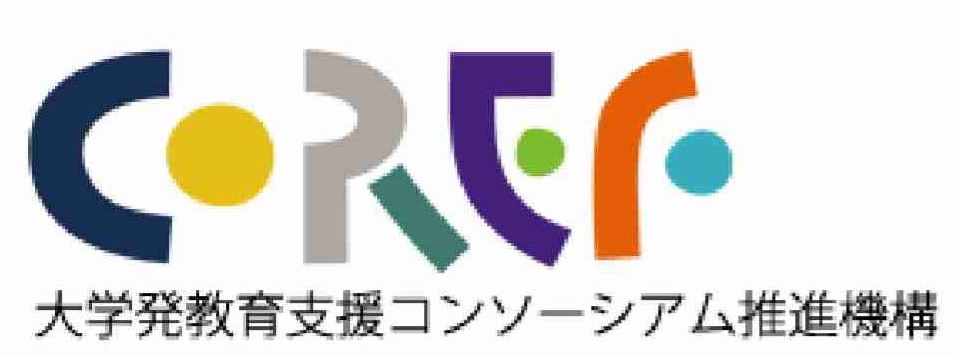 AさんBさんCさん課題提示後の考え課題提示後の考え単元当初の考え授業終末時の考え単元終了時の考え単元終了時の考え